Технология оформления билетов для Военных Пенсионеров  МО по ВПД (СИРЕНА)В воинском перевозочном документе (ВПД) перед номером бланка должны быть проставлены две заглавные буквы «ПР» (см. Приложение 1.Образец заполненного ВПД).ТЕКБМОВ-У6/ВОА>- открыть экран тарифов    где ВОА – категория пассажира в сеансе У6          ВНА – категория пассажиров в сеансе ТКПТЕКБМОВ2012-У6/ВОА>                                                                                                                                             ЕКБ МОВ 20ДЕК18 *30ОКТ18* РУБ ВОА                                              N.  КОД ТАР  КПА Б Н    ТАРИФ             $ДАТА$ МИН/МКС АК РЕЙС  УПТ  МАРШ    1   TBBMM        T Т      6310                       12М U6 ВСЕ  0705          ВОА ВНА                                                                        2   TBBMM        T Т      6375                       12М U6 ВСЕ  0705          ВОА ВНА                                                                        Создать бронирование:35Л46Т          СТАТУС:03ЕКБ У603ЕКБ1707 ГРР912 30ОКТ18 06:23 У6 (26232640,ЕКБ,РФ)  1 ИВАНОВ/ИВАН ИВАНОВИЧ 09ИЮН51(М)/ПС /РФ/1236598756*ВОА 1  U6-1     T 20ДЕК18 ЕКБШРМ НК1 0730 0750 MUC ЭТЛ-0820/06НОЯ18/А (ПО ВРЕМЕНИ ЕКБ)Внести форму оплаты:Для сеанса У6:  ДФ//ВТ ВПД А123456789111 МО РФ  Для сеанса ТКП: ДФ//КР ВПД А123456789111 МО РФ  ДФ//ВТ ВПД А123654789612 МО РФ>                                                                                                                                  ВТ              8600.00     ОРГ:МО ВПД А123654789612 МО РФ                ------- ------ 8600.00 РУБ-------------------------------------------------ВОА 01 ТА 262 ЕКБ/У6/МОВ        TBBMM             6310.00 ВТ   ВПД А123654789612 МО РФ      RI                 163.00 ВТ   ВПД А123654789612 МО РФ      RI                  62.00 ВТ   ВПД А123654789612 МО РФ      YQI               1665.00 ВТ   ВПД А123654789612 МО РФ      YRI                400.00 ВТ   ВПД А123654789612 МО РФ4. 3С1П1ПРОЧТКСТ ”ПР” - в строку «ПЕРЕДАТОЧНАЯ НАДПИСЬ» внести  признак «ПР»       5. ТМР - проверить заполнение поля передаточной надписи перед печатью МК 01 ИВАНОВ/ИВАН ИВАНОВИЧ  ОФОРМЛЕНИЕ БИЛЕТА ДО 01НОЯ18 08:19 (ЕКБ) - ТАРИФНОЕ ПРАВИЛО У6.0705*35Л46Т-------------------------------------------------ИНД.ОЦ:0(АВТО)---------         АК      РЕЙС  КЛ М   ДАТА ВРЕМЯ БАЗОВЫЙ ТАРИФ  НДД   НДП      НББ       1. ЕКБ У6 МОВ  0001  Т  1  20ДЕК 0730  TBBMM                         1КМРУБ   6310.00   SVX U6 MOW6310RUB6310END                XT RUB225RI RUB1665YQ RUB400YR                    РУБ   2290.00XTРУБ   8600.00   ВТ ВПД А123654789612 МО РФРСК 262  АВК  У6РАЗ/ЗАПР НДСА/К781.81/"ПР"В Т.Ч. НДС: А/К=781.81[10.00%(Т:6310.00)=573.64 10.00%(RI:225.00)=20.45 10.00%(YQ:1665.00)=151.36 10.00%(YR:400.00)=36.36]РУБ0.00 ДОПЛАТА6. ПБ  - оформить билет. ПРИЛОЖЕНИЕ 1. Образец заполненного ВПД.Отличительные особенности ВПД для военных пенсионеров Министерства Обороны РФ:Перед номером бланка проставлены две заглавные буквы «ПР»;Цель перевозки: в/из санаторно-курортное учреждение;Должна быть печать Военного  Комиссариата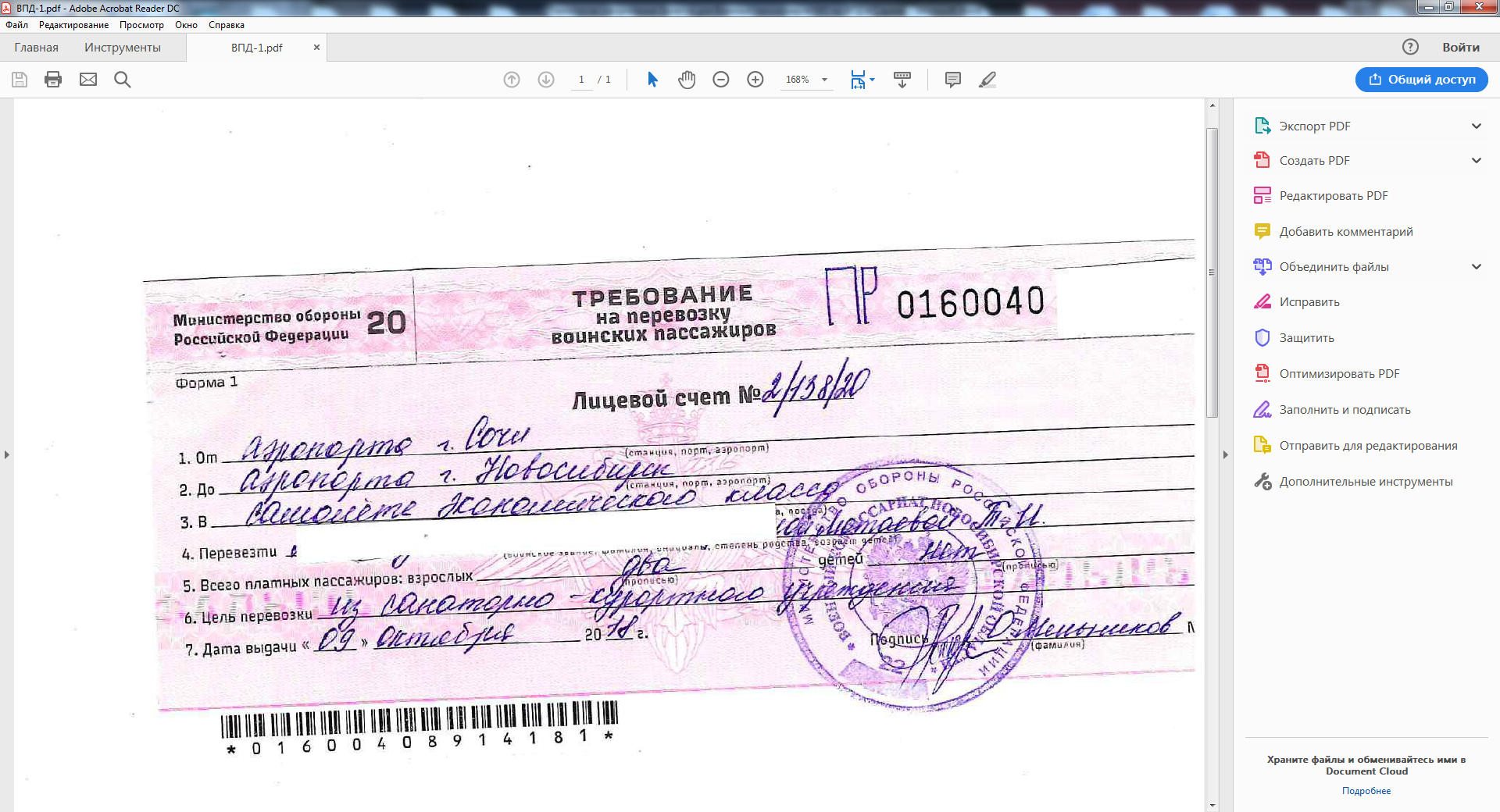 